ПроектПРАВИТЕЛЬСТВО РЕСПУБЛИКИ АЛТАЙПОСТАНОВЛЕНИЕот  «____»___________2019 г. № _______г. Горно-АлтайскО нормативах чистого дохода в стоимостном выраженииот реализации плодов и продукции личного подсобного хозяйствав Республике Алтай на 2019 год.В целях реализации Федерального закона от 5 апреля 2003 года № 44-ФЗ «О порядке учета доходов и расчета среднедушевого дохода семьи и дохода одиноко проживающего гражданина для признания их малоимущими и оказания им государственной социальной помощи», Закона Республики Алтай от 21 июня 2006 года № 40-РЗ «О нормативах дохода от личного подсобного хозяйства, учитываемого при исчислении среднедушевого дохода семьи и дохода одиноко проживающего гражданина в Республике Алтай» Правительство Республики Алтай п о с т а н о в л я е т:Утвердить нормативы чистого дохода в стоимостном выражении от реализации плодов и продукции личного подсобного хозяйства в Республике Алтай на 2019 год.УТВЕРЖДЕНЫпостановлением ПравительстваРеспублики Алтайот «___» _________ 2019 г. № ___Нормативычистого дохода в стоимостном выражении от реализации плодови продукции личного подсобного хозяйствав Республике Алтай на 2019 год.Пояснительная запискак проекту постановления Правительства Республики Алтай«О нормативах чистого дохода в стоимостном выраженииот реализации плодов и продукции личного подсобного хозяйствав Республике Алтай на 2019 год.»Субъектом нормотворческой деятельности является Правительство Республики Алтай, разработчиком проекта постановления Республики Алтай «О нормативах чистого дохода в стоимостном выражении от реализации плодов и продукции личного подсобного хозяйства в Республики Алтай на 2019 год.» (далее – проект постановления) является Министерство сельского хозяйства Республики Алтай.Предметом регулирования проекта постановления является утверждение нормативов чистого дохода от реализации плодов и продукции личного подсобного хозяйства в Республике Алтай на 2019 г. Правовым основанием принятия проекта постановления являются:статья 6 Федерального закона от 24 октября 1997 года № 134-ФЗ 
«О прожиточном минимуме в Российской Федерации», согласно которой семья (одиноко проживающий гражданин), среднедушевой доход которой (доход которого) ниже величины прожиточного минимума, установленного в соответствующем субъекте Российской Федерации, считается малоимущей (малоимущим) и имеет право на получение социальной поддержки;статья 7 Федерального закона от 17 июля 1999 года № 178-ФЗ 
«О государственной социальной помощи», согласно которой получателями государственной социальной помощи могут быть малоимущие семьи, малоимущие одиноко проживающие граждане и иные категории граждан, которые по независящим от них причинам имеют среднедушевой доход ниже величины прожиточного минимума, установленного в соответствующем субъекте Российской Федерации;статья 11 Федерального закона от 5 апреля 2003 года № 44-ФЗ О порядке учета доходов и расчета среднедушевого дохода семьи и дохода одиноко проживающего гражданина для признания их малоимущими и оказания им государственной социальной помощи», согласно которой доходы, полученные от реализации плодов и продукции личного подсобного хозяйства, учитываются в сумме доходов семьи или одиноко проживающего гражданина исходя из утверждаемых в субъектах Российской Федерации нормативов чистого дохода в стоимостном выражении от реализации полученных в личном подсобном хозяйстве плодов и продукции;   статья 1 Закона Республики Алтай от 21 июня 2006 года № 40-РЗ «О нормативах дохода от личного подсобного хозяйства, учитываемого при исчислении среднедушевого дохода семьи и дохода одиноко проживающего гражданина в Республике Алтай», согласно которой нормативы чистого дохода в стоимостном выражении от реализации полученных в личном подсобном хозяйстве плодов и продукции ежегодно устанавливается Правительством Республики Алтай. Целью принятия проекта постановления является осуществление порядка учета доходов и расчета среднедушевого денежного дохода семьи и одиноко проживающего гражданина для признания их малоимущими и оказания государственной социальной помощи.Принятие проекта постановления необходимо для учета доходов и расчета среднедушевого денежного дохода семьи и одиноко проживающего гражданина для признания их малоимущими и оказания государственной социальной помощи.Расчеты по определению норматива дохода в стоимостном выражении от личного подсобного хозяйства произведены Министерством сельского хозяйства Республики Алтай с учетом фактических сложившейся структуры затрат, средней урожайности сельскохозяйственных структур и продуктивности животных в личном подсобном хозяйстве на территории Республики Алтай, которые определены анкетированием граждан, проживающих на территории Республики Алтай.Проект постановления не подлежит проведению процедуры оценки регулирующего воздействия.Проведена антикоррупционная экспертиза проекта постановления, в результате которой в проекте постановления положений, способствующих созданию условий для проявления коррупции, не установлено.Принятие проекта постановления не потребует принятия, признания утратившими силу, приостановление, изменение иных правовых актов Республики Алтай.Принятие проекта постановления не потребует дополнительных финансовых расходов за счет средств республиканского бюджета Республики Алтай.Министр                                                                                              В.В. ТахановПЕРЕЧЕНЬнормативных правовых актов Республики Алтайк проекту постановления Правительства Республики Алтай«О нормативах чистого дохода в стоимостном выраженииот реализации плодов и продукции личного подсобного хозяйствав Республике Алтай на 2019 год.»Принятие проекта постановления Правительства Республики Алтай «О нормативах чистого доходах в стоимостном выражении от реализации плодов и продукции личного подсобного хозяйства в Республики Алтай на 2019 год.» не потребует признания утратившими силу, принятия, внесения изменения, отмены других правовых актов республиканского законодательства.___________________________ФИНАНСОВО-ЭКОНОМИЧЕСКОЕ ОБОСНОВАНИЕ к проекту постановления Правительства Республики Алтай«О нормативах чистого дохода в стоимостном выраженииот реализации плодов и продукции личного подсобного хозяйствав Республике Алтай на 2019 год.»Принятие проекта постановления Правительства Республики Алтай «О нормативах чистого доходах в стоимостном выражении от реализации плодов и продукции личного подсобного хозяйства в Республики Алтай на 2019 год.» не повлечет дополнительные расходы из республиканского бюджета Республики Алтай.___________________________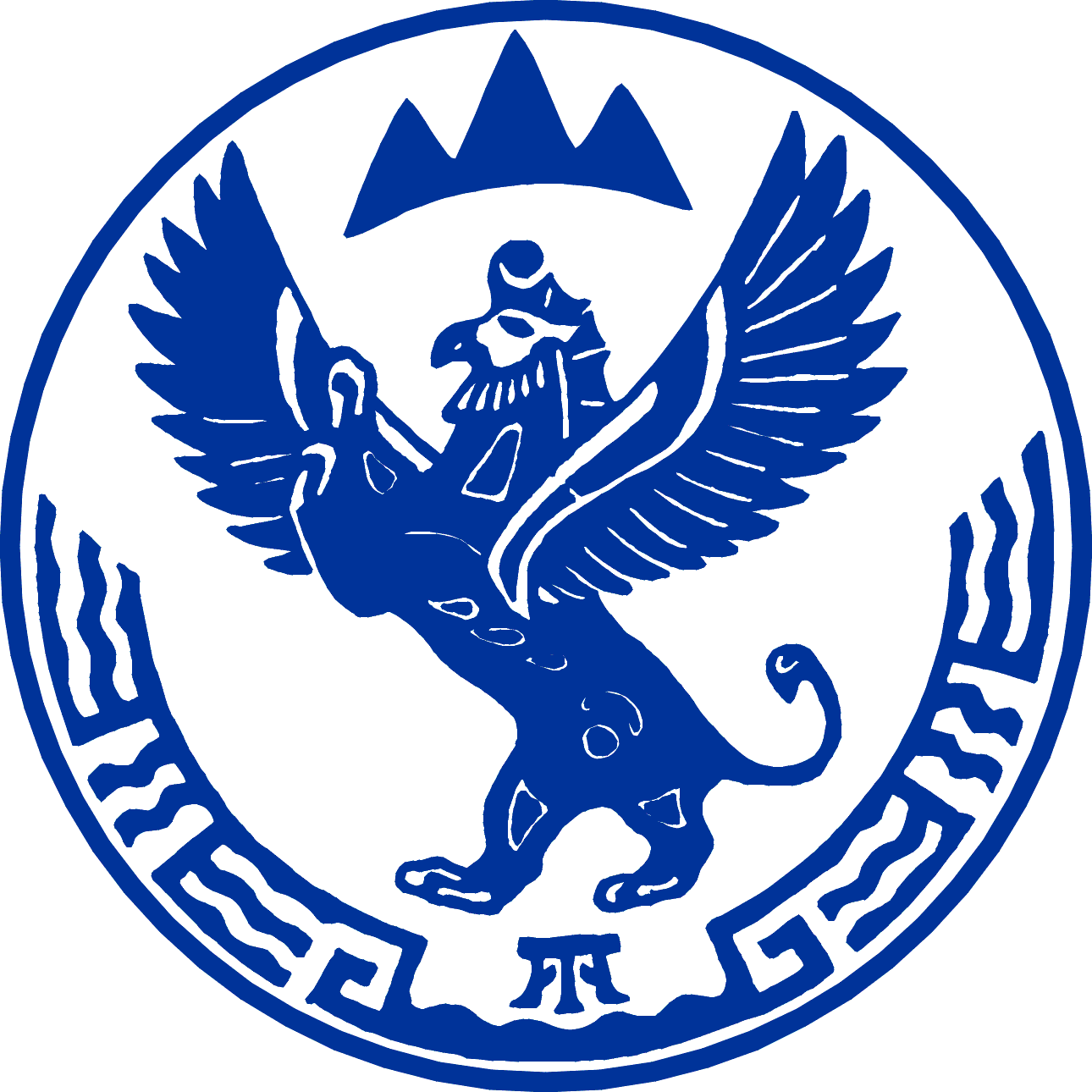 Справкапо результатам проведения антикоррупционной экспертизыпроект постановления Правительства Республики Алтай «О нормативах чистого дохода в стоимостном выраженииот реализации плодов и продукции личного подсобного хозяйствав Республики Алтай на 2019 год.»В соответствии с частями 3 и 4 статьи 3 Федерального закона от  17  июля 2009 года № 172-ФЗ «Об антикоррупционной экспертизе  нормативных  правовых актов и проектов нормативных правовых  актов», статьей 6 Федерального закона от 25 декабря 2008 года № 273-ФЗ «О  противодействии коррупции» и пунктом 2 Правил  проведения  антикоррупционной  экспертизы  нормативных правовых актов  и  проектов  нормативных  правовых  актов,  утвержденных постановлением  Правительства  Российской   Федерации от 26 февраля 2010 года № 96, Министерством сельского хозяйства Республики Алтай проведена антикоррупционная экспертиза проекта постановления Правительства Республики Алтай «О нормативах чистого доходах в стоимостном выражении от реализации плодов и продукции личного подсобного хозяйства в Республики Алтай на 2019 г.» (далее – проект), в целях выявления в  нем  коррупциогенных  факторов  и  их  последующего устранения.В проекте коррупциогенные факторы не выявлены, положений, способствующих созданию условий для проявления коррупции не установлено.Министр                                                                                            В.В. ТахановПроверено:Заместитель начальника отдела административно-правовой,кадровой работы и взаимодействия с общественностью                                               Р.Ш. ДосмаиловВременно исполняющийобязанности Главы Республики Алтай,Председателя ПравительстваРеспублики АлтайО.Л. ХорохординN п/пСостав личного подсобного хозяйстваЕдиница измеренияНорматив чистого дохода мес. (руб.)1.крупный рогатый скот мясного направления1 голова108,092.козы, овцы (мясо и шерсть)1 голова13,273.свиньи1 голова208,724.лошади1 голова188,275.крупный рогатый скот молочного направления1 голова356,916.куры-несушки10 штук2,037.пчелосемья1 пчелосемья125,338.земельный участок под картофель1 сотка9,419.земельный участок под овощи, за исключением картофеля1 сотка10,66